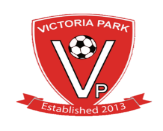 Victoria Park Football ClubVictoria Park Football Club are excited to announce we will be starting 2014, 2015 and 2016 age groups, on Wednesday 2nd June 2021 at Scotstoun Leisure Centre. (We will also consider other age groups if there is enough interest 2012/2013).The training sessions will be held on a five aside pitch each Wednesday and Friday 6pm to 7pm.The first month will be fee free all you need to do is register your child with Club Secretary and fees will commence in July.This will initially be set up as a training academy until we have the numbers of children, coaches, coach helpers and volunteers required to start teams properly.If you would like your child to take part and join for training or for any other information and you haven’t already done so you can register your interest with the club.By contacting our club Secretary Angela McKechnie please provide full name of child, date of birth, parent contact name, mobile number and a contact email address Email:victoriaparkfc@yahoo.co.uk